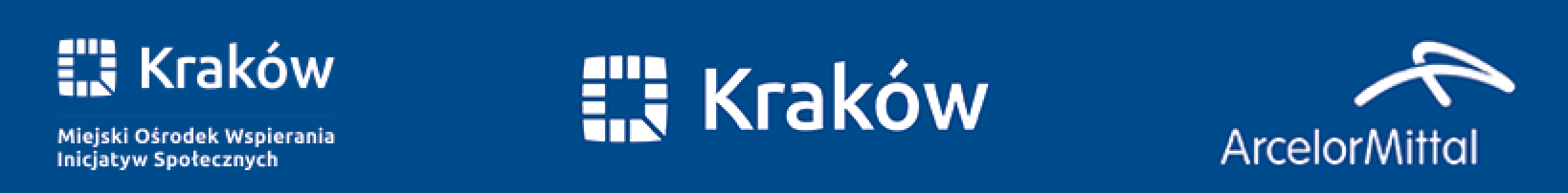 SprawozdanieProgram minigrantów ArcelorMittal Poland “Działamy lokalnie” edycja 20181. Data sprawozdania:2. Organizacja:3. Tytuł projektu:4. Czas trwania projektu:Sprawozdanie merytoryczne5. Opis realizacji projektu:6. Beneficjenci:7. Liczba beneficjentów:8. Czy cele/założenia Projektu zostały osiągnięte:Sprawozdanie finansoweW przypadku jakichkolwiek wątpliwości lub pytań prosimy o kontakt z Biurem Odpowiedzialności Biznesu ArcelorMittal Poland: telefon: 32 – 776 7954, adres e-mail: magdalena.kusmierz@arcelormittal.comLp.Rodzaj wydatkówKoszt całkowityKwota przekazana przez ArcelorMittal PolandWkład własnyOGÓŁEM: